日本CM協会_会員交流委員・グローカルメディア協同主催　交流企画イベント 申込みシート交流企画に申し込みます。※個人情報の公表及び他の資料データとして転用することは一切ありません。※ＦＡＸまたはＥ-ｍａｉｌで申し込み願います。※申し込み人数によりご希望に添えない場合もあります。その際はご容赦ください。【開催日】２０１９年９月１８日（水）18:30開演　（開場18：00～）【会場】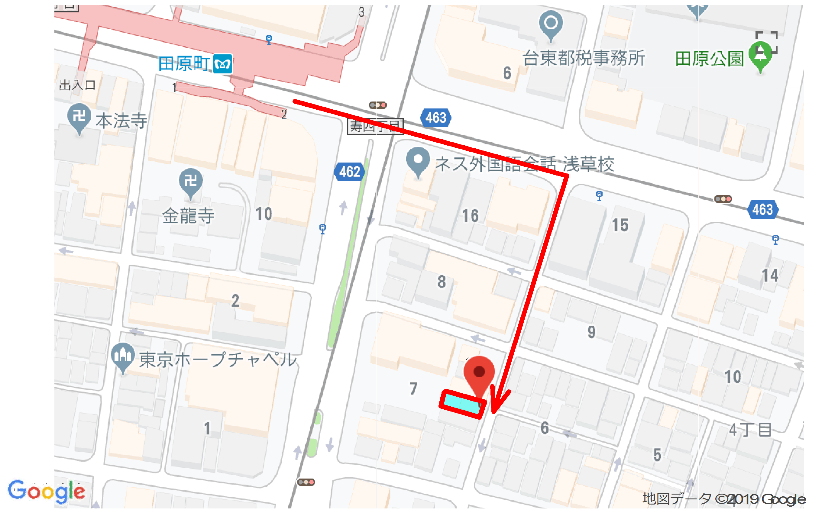 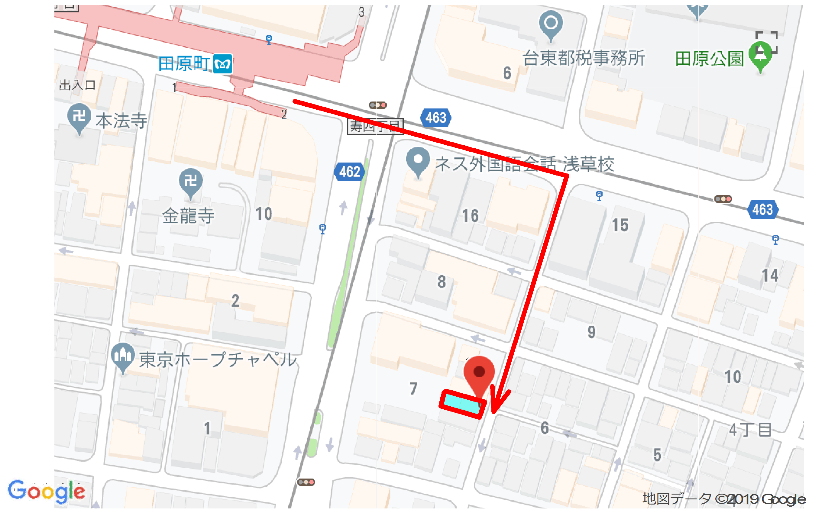 送付先：一般社団法人　日本コンストラクション・マネジメント協会会員交流委員会　宛企画名【まちづくりシリーズ第1弾】まちづくりの課題にCMはどう関わるのか　SUPで仕掛ける水辺再生属性下記該当する□を■に変更して下さい□会員　　□非会員　　□CMアソシエイト氏名（フリガナ）会員番号または資格（交付）番号勤務先・学校名部/課・学部/研究室などE-mail携帯電話番号